Памятка для родителей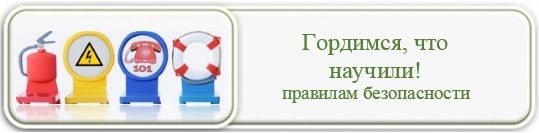 Советы родителямПредупреждать детей об опасности – обязанность родителей. Внушите своим детям шесть «не»:1. Не открывай дверь незнакомым людям. 2. Не ходи никуда с незнакомыми людьми, как бы они не уговаривали и чтобы интересное не предлагали.3. Не разговаривай с незнакомыми и малознакомыми людьми, не бери от них подарки.4. Не садись в машину с незнакомыми.5. Не играй на улице с наступлением темноты.6. Не входи в подъезд, лифт с незнакомыми людьмиПамятка для детейСоветы детямНе открывайте дверь, если вы дома одни.Не говорите никому по телефону, что вы остались дома одни. Скажите, что мама перезвонит, что она сейчас в ванной, или придумайте еще какой-нибудь повод.Всегда сообщайте родителям, куда идете и как с вами можно связаться.Если вы одни на улице, держитесь подальше от незнакомых людей, чтобы вас не успели схватить, и вы могли убежать.Никогда не играйте в безлюдных или темных местах.Если у вас нет денег и вам нужно срочно позвонить домой, наберите 02 и объясните ситуацию дежурному полиции. Умейте делать экстренные звонки: как правило, это полиция, пожарные или «скорая помощь» (02, 0l, 03).